Московская область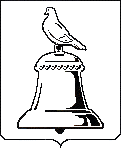          ИЗБИРАТЕЛЬНАЯ КОМИССИЯ ГОРОДА РЕУТОВР Е Ш Е Н И Еот 10.08.2015 № 939/127 Об отказе в регистрации кандидату в депутаты Совета депутатов города Реутов по одномандатному избирательному округу № 7 на дополнительных выборах 13 сентября 2015 года Ямщиковой Екатерине Евгеньевне 	Проверив соблюдение требований Федерального закона «Об основных гарантиях избирательных прав и права на участие в референдуме граждан Российской Федерации», Закона Московской области «О муниципальных выборах в Московской области» при выдвижении кандидата в депутаты Совета депутатов города Реутов по одномандатному избирательному округу № 7 Ямщиковой Екатерины Евгеньевны, при сборе подписей, оформлении подписных листов, а также достоверность сведений об избирателях и подписей избирателей, содержащихся в подписных листах, Избирательная комиссия города Реутов установила следующее:Руководствуясь частью 1 статьи 29 Закона Московской области «О муниципальных выборах в Московской области» решением Избирательной комиссии города Реутов от 22.06. 2015 № 902/119 установлено минимальное количество подписей избирателей,   необходимых для поддержки выдвижения кандидатов в депутаты Совета депутатов города Реутов по одномандатному избирательному округу № 7 в количестве 16 подписей.Кандидатом в поддержку выдвижения представлено на проверку 16 подпись на 4 листах, сброшюрованных и пронумерованных в 1 книге.На заседании рабочей группы 05.08.2015 установлено:В нарушение части 5 статьи 37 Федерального закона «Об основных гарантиях избирательных прав и права на участие в референдуме граждан Российской Федерации», части 2 статьи 29 Закона Московской области «О муниципальных выборах в Московской области» подписные листы изготовлены не за счет средств избирательного фонда кандидата. В соответствии с пунктом «и» части 6.4 статьи 38 Федерального закона «Об основных гарантиях избирательных прав и права на участие в референдуме граждан Российской Федерации», пунктом 9 части 14 статьи 30 Закона Московской области «О муниципальных выборах в Московской области» недействительными признаются все подписи избирателей, участников референдума в подписном листе, который изготовлен с несоблюдением требований, предусмотренных пунктом 5 статьи 37 настоящего Федерального закона.В нарушение части 6 статьи 37 Федерального закона «Об основных гарантиях избирательных прав и права на участие в референдуме граждан Российской Федерации», части 3 статьи 29 Закона Московской области «О муниципальных выборах в Московской области» подписи собраны не в  том избирательном округе, в котором выдвинут кандидат.В соответствии с пунктом «к» части 6.4 статьи 38 Федерального закона «Об основных гарантиях избирательных прав и права на участие в референдуме граждан Российской Федерации», пунктом 10 части 14 статьи 30 Закона Московской области «О муниципальных выборах в Московской области» недействительными признаются все подписи избирателей, участников референдума в подписном листе в случае, если подписи избирателей, участников референдума собранны с нарушением требований предусмотренных пунктом 6 статьи 37 настоящего Федерального закона;В нарушение части 8 статьи 37 Федерального закона «Об основных гарантиях избирательных прав и права на участие в референдуме граждан Российской Федерации», части 5 статьи 29 Закона Московской области «О муниципальных выборах в Московской области» форма подписного листа для сбора подписей избирателей в поддержку самовыдвижения кандидата не соответствует установленной приложением 8 к Федеральному закону.В соответствии с пунктом «и» части 6.4 статьи 38 Федерального закона «Об основных гарантиях избирательных прав и права на участие в референдуме граждан Российской Федерации», пунктом 9 части 14 статьи 30 Закона Московской области «О муниципальных выборах в Московской области» недействительными признаются все подписи избирателей, участников референдума в подписном листе в случае, если форма его не соответствует требованиям, установленным 8 к Федеральному закону.В нарушение части 12 статьи 37 Федерального закона «Об основных гарантиях избирательных прав и права на участие в референдуме граждан Российской Федерации», части  9 статьи 29  Закона Московской области «О муниципальных выборах в Московской области» каждый подписной лист не заверен подписью лица, осуществлявшего сбор подписей избирателей, а также  отсутствуют данные о сборщике подписей, установленные законом, а именно: фамилия, имя и отчество, дата рождения, адрес места жительства, серия, номер и дата выдачи паспорта или документа, заменяющего паспорт гражданина, наименование или код, выдавшего его органа и дата внесения подписи. В нарушение части 13 статьи 37 Федерального закона «Об основных гарантиях избирательных прав и права на участие в референдуме граждан Российской Федерации», части 10 статьи 29  Закона Московской области «О муниципальных выборах в Московской области» в каждом подписном листе с подписями избирателей в поддержку самовыдвижения кандидата отсутствует его подпись и дата ее внесения. В соответствии с пунктом «з» части 6.4 статьи 38 Федерального закона «Об основных гарантиях избирательных прав и права на участие в референдуме граждан Российской Федерации», пунктом 8 части 14 статьи 30 Закона Московской области «О муниципальных выборах в Московской области» недействительными признаются все подписи избирателей, участников референдума в подписном листе в случае, если подписной лист не заверен собственноручно подписями лица, осуществлявшего сбор подписей избирателей, участников референдума, и (или) кандидата, уполномоченного представителя избирательного объединения, выдвинувшего список кандидатов, уполномоченного представителя инициативной группы по проведению референдума, либо если хотя бы одна из этих подписей недостоверна, либо если подписной лист заверен лицом, осуществлявшим сбор подписей избирателей, участников референдума, не достигшим к моменту сбора подписей возраста 18 лет, и (или) указанное лицо признано судом недееспособным, либо если не указана или не внесена собственноручно хотя бы одна из дат заверения подписного листа, либо если в сведениях о лице, осуществлявшем сбор подписей избирателей, участников референдума, и (или) в дате внесения подписи указанным лицом, кандидатом, уполномоченным представителем избирательного объединения, выдвинувшего список кандидатов, уполномоченным представителем инициативной группы по проведению референдума имеются исправления, специально не оговоренные соответственно лицом, осуществлявшим сбор подписей избирателей, участников референдума, кандидатом, уполномоченным представителем избирательного объединения, выдвинувшего список кандидатов, уполномоченным представителем инициативной группы по проведению референдума, либо если сведения о лице, осуществлявшем сбор подписей избирателей, участников референдума, о кандидате, об уполномоченном представителе избирательного объединения, выдвинувшего список кандидатов, уполномоченном представителе инициативной группы по проведению референдума указаны в подписном листе не в полном объеме или не соответствуют действительности, либо если сведения о лице, осуществлявшем сбор подписей избирателей, участников референдума, не внесены им собственноручно либо внесены нерукописным способом или карандашом.В нарушение части 16 статьи 37 Федерального закона «Об основных гарантиях избирательных прав и права на участие в референдуме граждан Российской Федерации», части 4 статьи 30 Закона Московской области «О муниципальных выборах в Московской области» вместе с подписными листами в комиссию не представлен протокол об итогах сбора подписей на бумажном носителе и в машиночитаемом виде.В нарушение части 1 статьи 58 Федерального закона «Об основных гарантиях избирательных прав и права на участие в референдуме граждан Российской Федерации», части  1 статьи 49 Закона Московской области «О муниципальных выборах в Московской области» кандидатом не создан собственный избирательный фонд для финансирования своей избирательной кампании в период после письменного уведомления соответствующей избирательной комиссии об их выдвижении (самовыдвижении) до представления документов для их регистрации этой избирательной комиссией.В нарушение пункта 1 статьи 30 Закона Московской области «О муниципальных выборах в Московской области» кандидатом не предоставлен первый финансовый отчет.В соответствии с пунктом «в» части 24 статьи 38 Федерального закона «Об основных гарантиях избирательных прав и права на участие в референдуме граждан Российской Федерации», пунктом 4 части 24 статьи 30 Закона Московской области «О муниципальных выборах в Московской области» основаниями отказа в регистрации кандидата является отсутствие среди документов, представленных для уведомления о выдвижении и регистрации кандидата, документов, необходимых в соответствии с настоящим Федеральным законом, иным законом для уведомления о выдвижении и (или) регистрации кандидата.В нарушение части 2 статьи 33 Федерального закона «Об основных гарантиях избирательных прав и права на участие в референдуме граждан Российской Федерации», части 3 статьи 23 Закона Московской области «О муниципальных выборах в Московской области» в заявление выдвинутого лица о согласии баллотироваться отсутствует указание номера избирательного округа, а также идентификационный номер налогоплательщика, сведения об основном месте работы или службы, занимаемая должность (в случае отсутствия основного места работы или службы - роде занятий).В соответствии с пунктом «в 2» части 24 статьи 38 Федерального закона «Об основных гарантиях избирательных прав и права на участие в референдуме граждан Российской Федерации», пунктом 6 части 24 статьи 30 Закона Московской области «О муниципальных выборах в Московской области» основанием отказа в регистрации является отсутствие на день, предшествующий дню заседания избирательной комиссии, на котором должен рассматриваться вопрос о регистрации кандидата, в документах, представленных для уведомления о выдвижении и регистрации кандидата, каких-либо сведений, предусмотренных пунктами 2 и 3 (при проведении выборов в федеральные органы государственной власти, органы государственной власти субъектов Российской Федерации, выборов глав муниципальных районов и глав городских округов также сведений, предусмотренных пунктом 3.1) статьи 33 настоящего Федерального закона, иным законом.На основании пунктов «в», «д», «ж»  части 24 статьи 38 Федерального закона «Об основных гарантиях избирательных прав и права на участие в референдуме граждан Российской Федерации»,  пунктов  4, 8, 10 части  24 статьи 30 Закона Московской области «О муниципальных выборах в Московской области»  Избирательная комиссия города Реутов РЕШИЛА:Отказать в регистрации  кандидату  в депутаты Совета депутатов города Реутов по одномандатному избирательному округу № 7  Ямщиковой Екатерине Евгеньевне, родившейся 16.05.1985 года, образование среднее профессиональное, проживающей в г. Иваново Ивановской области. Основание для отказа в регистрации – подписи избирателей, отсутствие документов необходимых для выдвижения и регистрации кандидата. Время отказа в регистрации  15 час. 10 мин.Опубликовать настоящее решение в газете «Реут» и на сайте города.Контроль за выполнением настоящего решения возложить на председателя Избирательной комиссии города Реутов Ж. Н. Прокофьеву.Председатель Избирательной комиссиигорода Реутов								Ж.Н. ПрокофьеваСекретарь Избирательной комиссиигорода Реутов								О.М. Зверев